Créer un sondage avec Tricider et l’ajouter sur une page du TwinSpaceTout d’abord créer son compte/account sur TriciderCliquer sur “Tricision overview”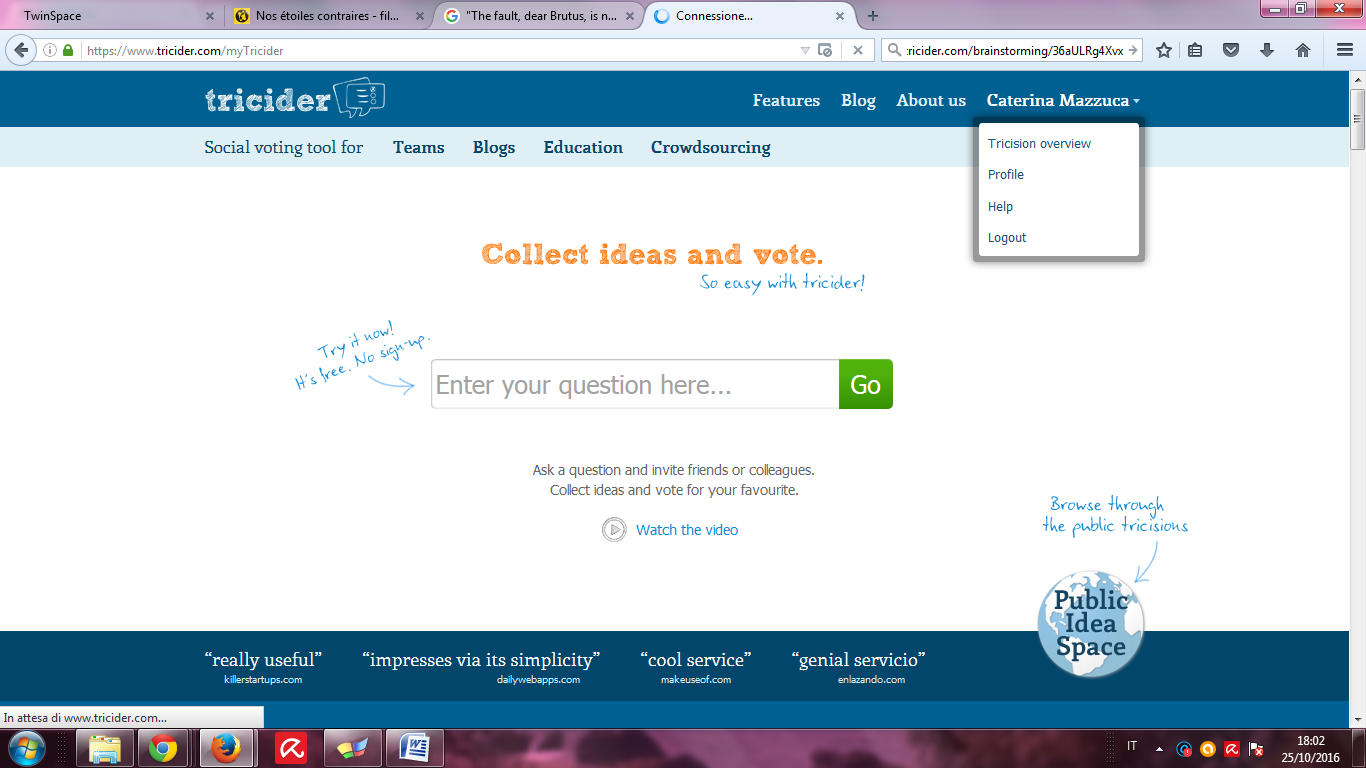 Cliquer sur “create a new Tricider”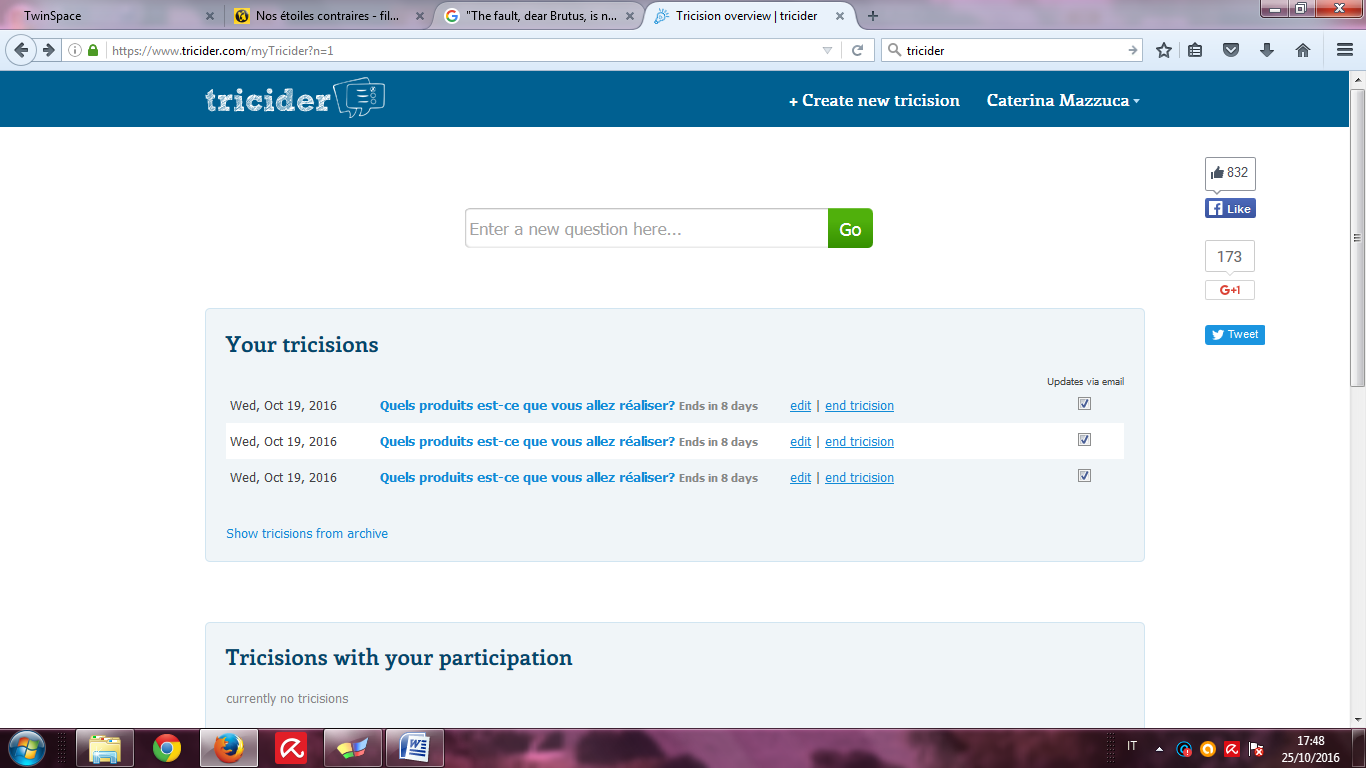 Ecrire le sujet du sondage dans l’encadré “Enter a new question here” et cliquer sur “Go”.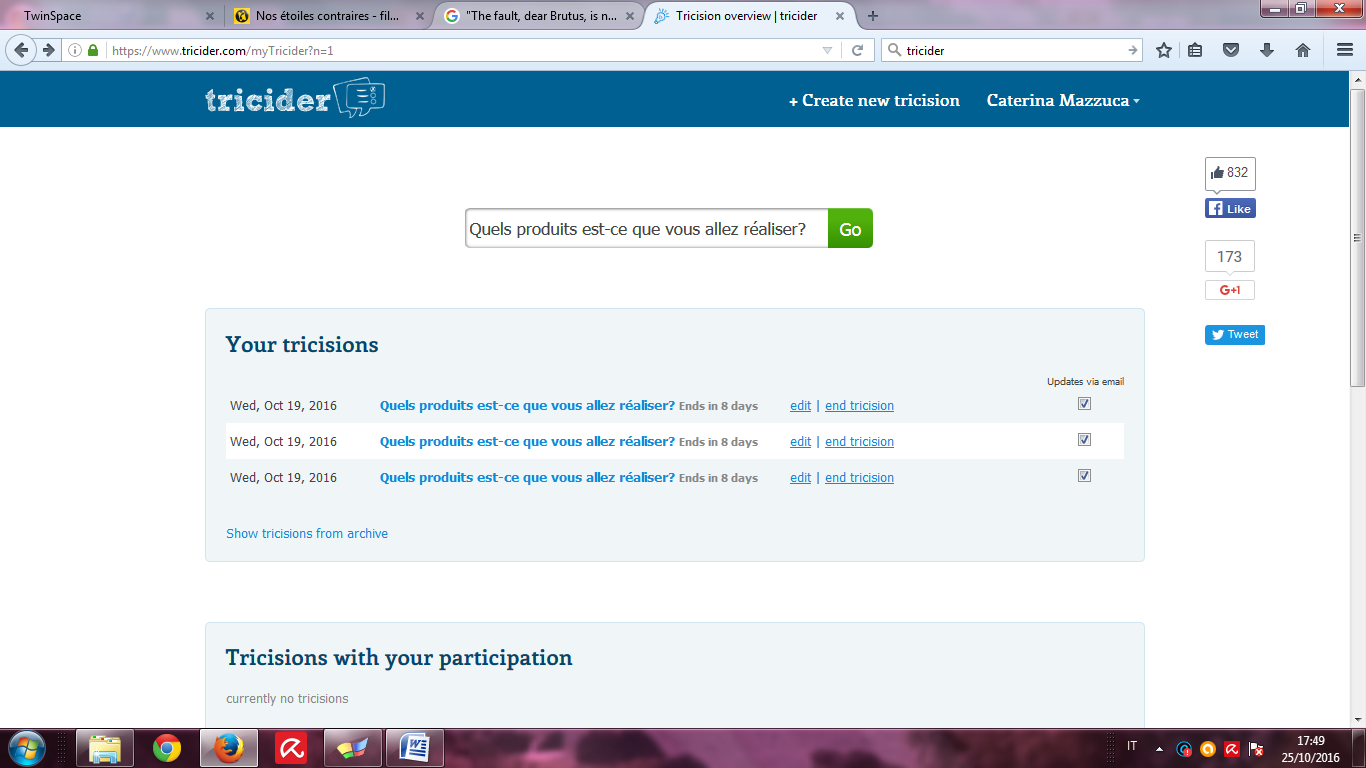 Ajouter l’idée écrite par vos élèves sur le padlet indiquant le nom de l’auteur ou des auteurs.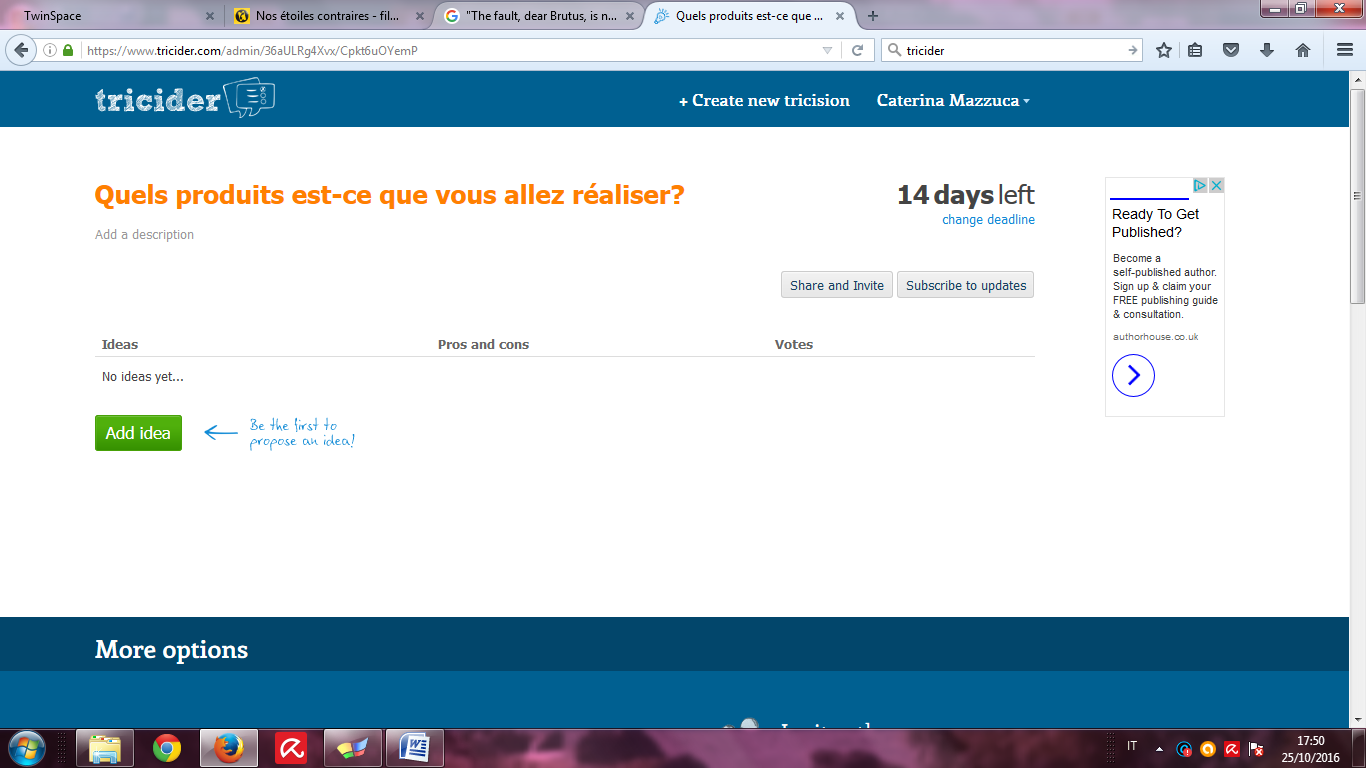 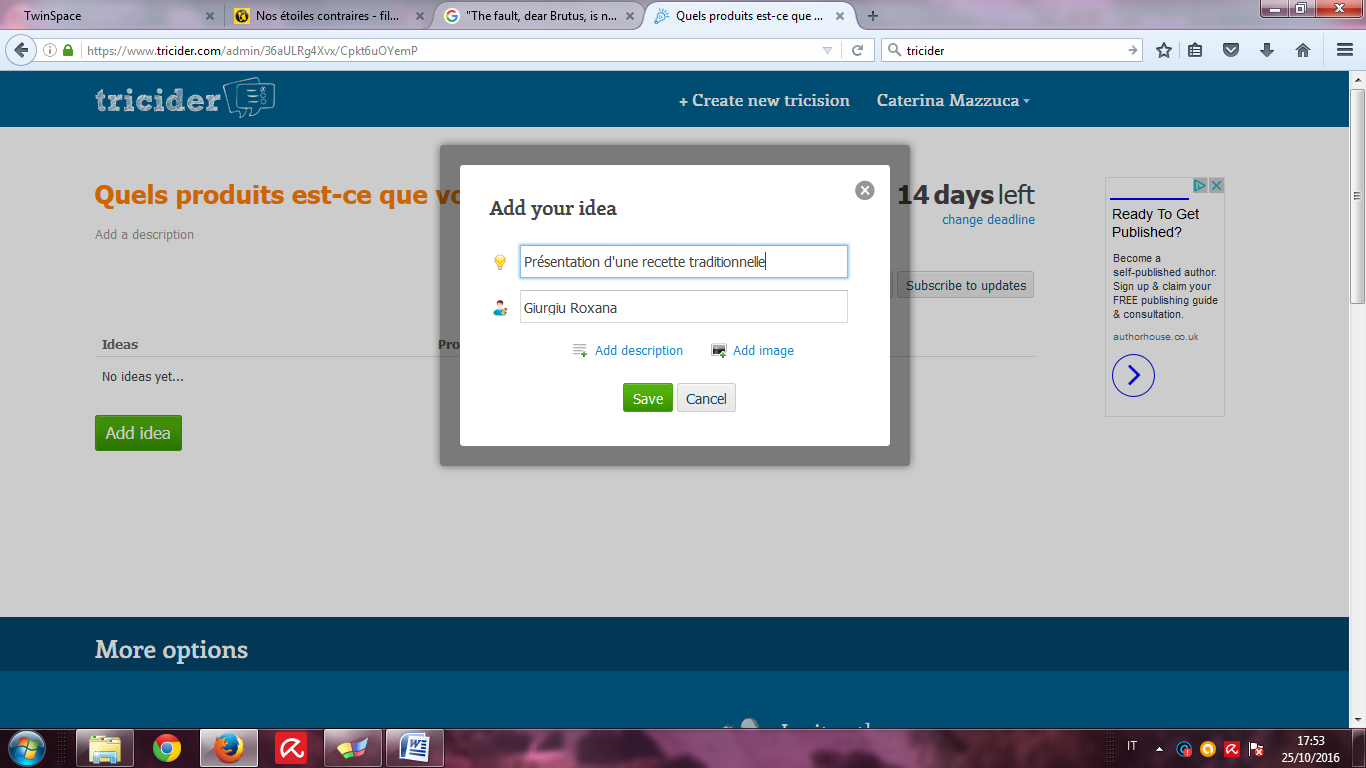 Ajouter toutes les idées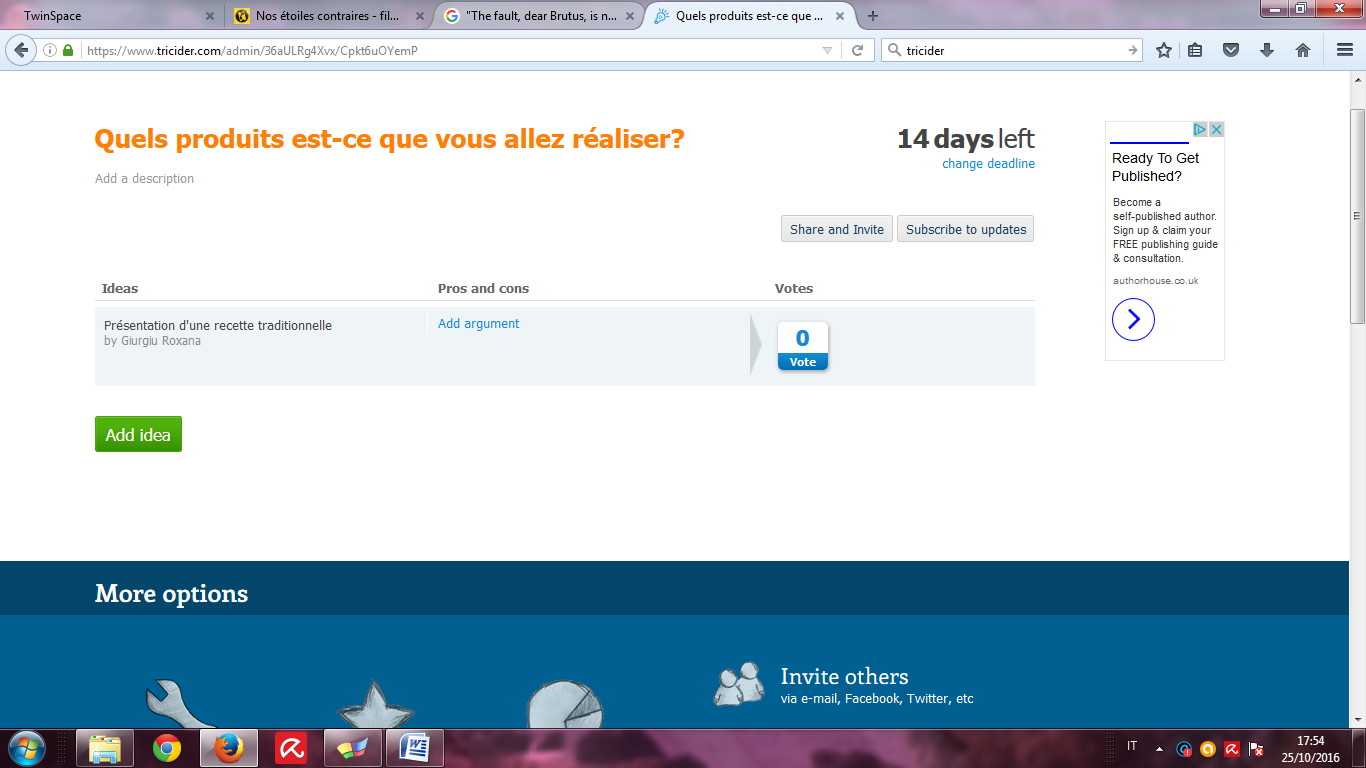 Pour publier le Tricider sur la page du Twinspace: “Share and invite” pour obtenir le URLOuvrir la page du TwinSpace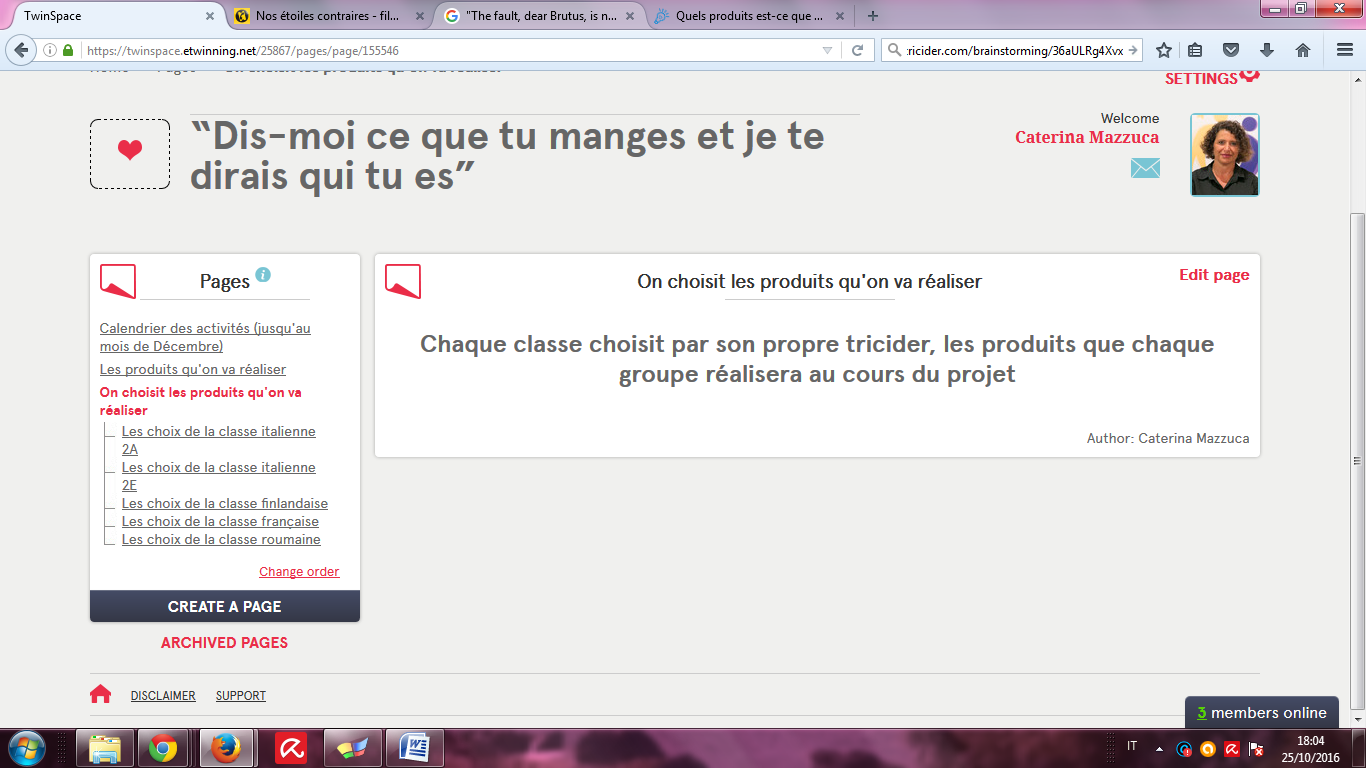 Cliquer sur sa proper page et cliquer sur “Modifier la page”.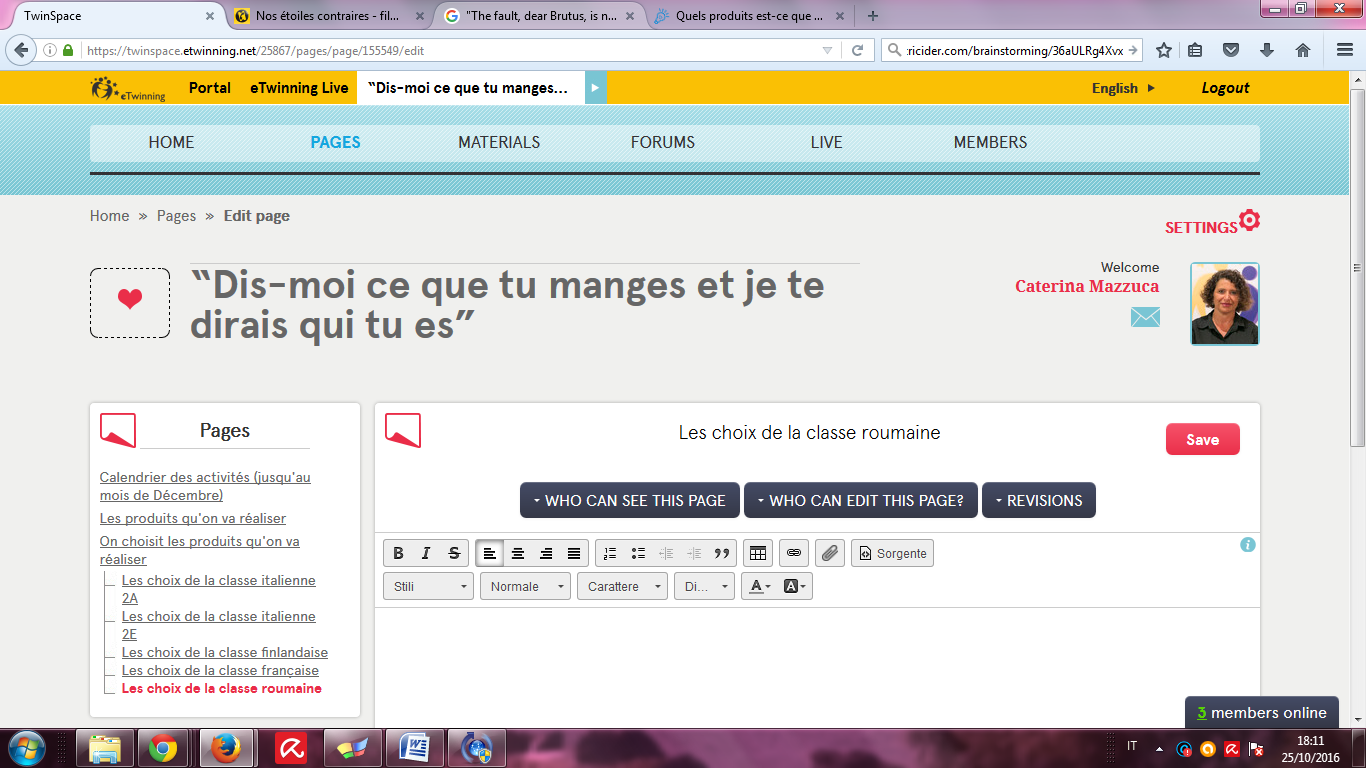 Cliquer sur “Link”Ajouter l’URL du Tricider et sauver (“OK”)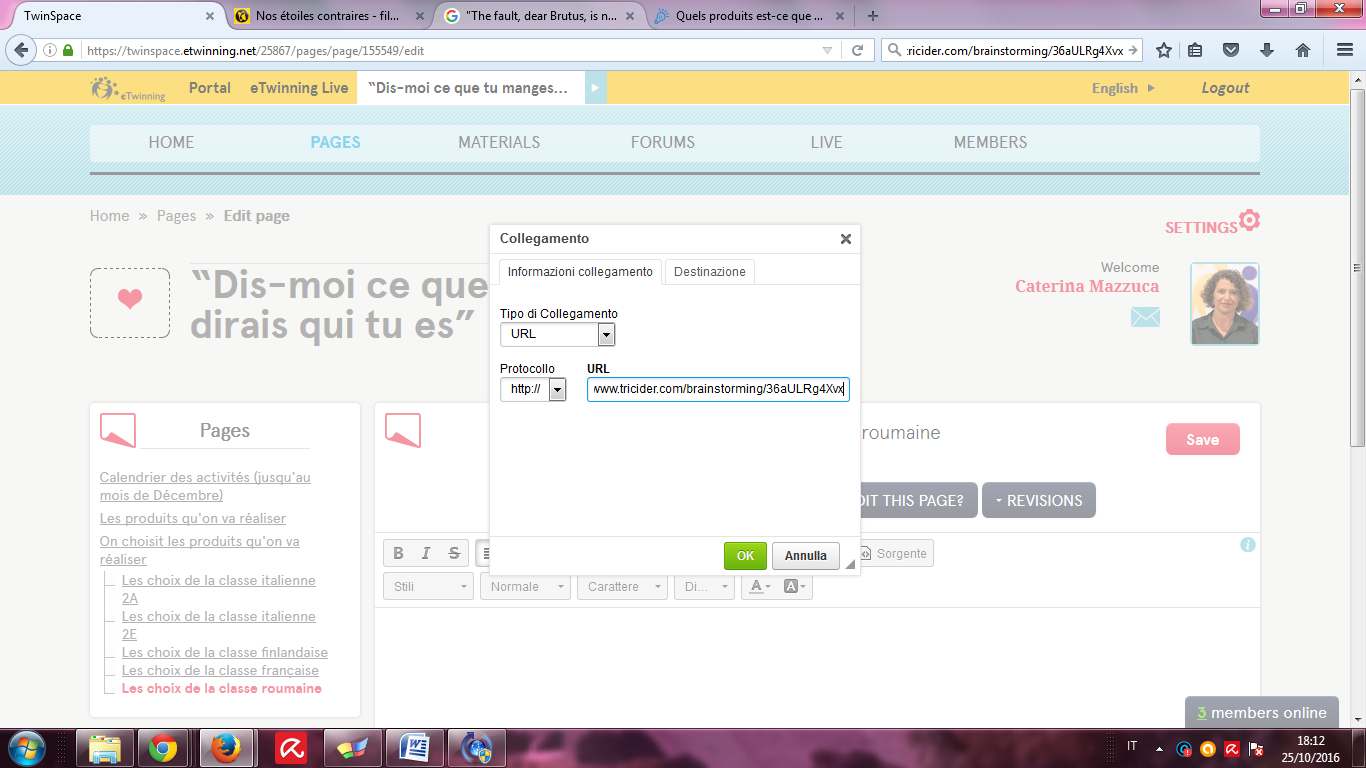 Sauver la page du Twinspace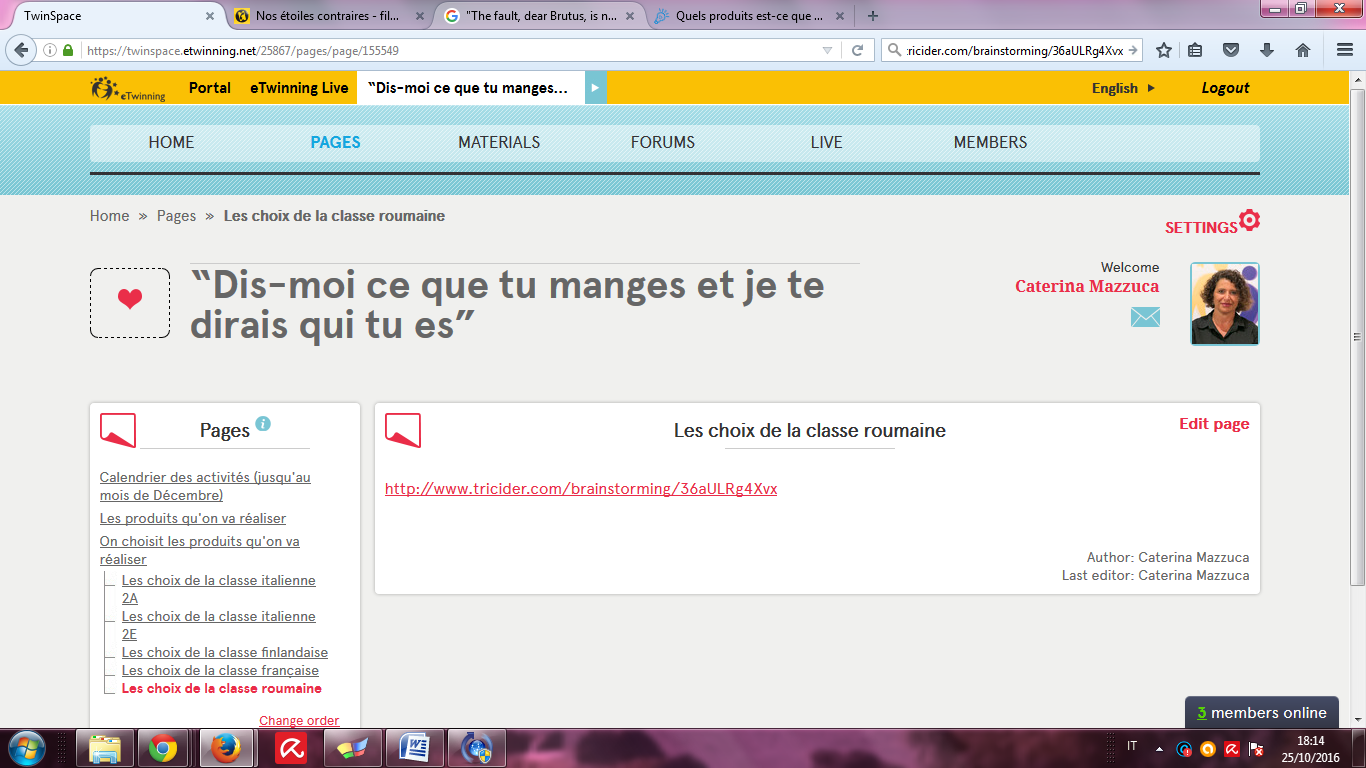 